Refrigeração e Ar condicionadoConforto Térmico e Carga Térmica de ClimatizaçãoporChristian Strobel“Existem três frases curtas que levarão sua vida adiante: ‘Não diga que fui eu!’, ‘Oh, boa idéia chefe!’ e ‘Já estava assim quando cheguei.”- Homer J. SimpsonINTRODUÇÃONos dias atuais, a climatização de ambientes é essencial para melhorar a produtividade do ser humano nas tarefas cotidianas. O conhecimento do clima, aliado ao conhecimento dos mecanismos básicos de transferência de calor e massa, permite ao ser humano uma consciente intervenção nas edificações, seja alterando sua arquitetura, seja projetando uma nova, seja incorporando equipamentos que promovam uma melhoria na qualidade do ar interno. Para o correto dimensionamento de sistemas de ar condicionado, faz-se importante conhecer as condições ideais de conforto humano e o cálculo preciso da carga térmica de uma edificação para determinada região, e os fatores que afetam tal carga.A climatização de ambientes possui três principais aplicações, importantíssimas para a vida moderna:A satisfação do homem permitindo-lhe se sentir térmicamente confortável;A performance humana: as atividades intelectuais, manuais e perceptivas geralmente apresentam um melhor rendimento quando realizadas em conforto térmico;A conservação de energia: ao conhecer as condições e os parâmetros relativos ao conforto térmico dos ocupantes do ambiente, evitam-se desperdícios com calefação e refrigeração, muitas vezes desnecessários, sendo possível a escolha de equipamentos mais adequados e de menor consumo energético para uma determinada finalidade.Conforto Térmico“Conforto Térmico é o estado mental que expressa satisfação do homem com o ambiente que o circunda”. ASHRAE (American Society of Heating, Refrigeration and Air Conditioning Engineers).O homem é um ser homeotérmico. Seu organismo é mantido a uma temperatura interna sensivelmente constante, na ordem de 37°C com limites muito estreitos, variando entre 36,1°C e 37,2°C, sendo 32°C o limite inferior e 42°C o limite superior para garantir a vida, em estado de enfermidade. O ser humano pode ser comparado a uma máquina térmica — sua energia é conseguida através de fenômenos termoquímicos. A energia térmica produzida pelo organismo humano advém de reações químicas internas, sendo esse processo de produção de energia interna a partir de elementos combustíveis orgânicos, denominado de metabolismo.O rendimento do organismo, como máquina térmica, possui um rendimento muito baixo, na ordem de 20%. A parcela restante, cerca de 80%, se transforma em calor, que deve ser dissipado para que o organismo seja mantido em equilíbrio.O calor produzido e dissipado depende da atividade que o indivíduo desenvolve. Em repouso absoluto, o calor dissipado pelo corpo e cedido ao ambiente é aproximadamente 75 W.Quando o calor produzido é maior que o calor dissipado, o corpo humano reage com mecanismos de termo regulação, ou seja, pelo suor, vasodilatação e termólise, que é a redução nos processos internos de combustão química no corpo. Quando o calor produzido é menor que o dissipado, o corpo se protege por aumentar o tremor do corpo, os pelos da pele ficam a uma altura maior (arrepio) de forma a manter uma camada de ar aquecido na superfície e ocorre a vasoconstrição, de modo a acelerar o fluxo sanguíneo.Neste mesmo contexto, a vestimenta representa uma variável importante para o conforto térmico, pois atua como uma barreira para as trocas térmicas de convecção, radiação e condução. Em clima seco, vestimentas adequadas podem manter a umidade advinda do organismo pela transpiração. A vestimenta funciona como isolante térmico — que mantém, junto ao corpo, uma camada de ar mais aquecido, conforme seja mais ou menos isolante, conforme seu ajuste ao corpo e conforme a porção de corpo que cobre. A vestimenta adequada será função da temperatura média ambiente, do movimento do ar, do calor produzido pelo organismo e, em alguns casos, da umidade do ar e da atividade a ser desenvolvida pelo indivíduo. A vestimenta reduz o ganho de calor relativo à radiação solar direta, as perdas em condições de baixo teor de umidade e o efeito refrigerador do suor. Reduz, ainda, a sensibilidade do corpo às variações de temperatura e de velocidade do ar. Sua resistência térmica depende do tipo de tecido, da fibra e do ajuste ao corpo, devendo ser medida através das trocas secas relativas de quem a usa. Sua unidade, “clo”, equivale a 0,155 m2/W.Então, o conforto térmico está associado a algumas variáveis, que devem ser analisadas adequadamente. Entre elas:Variáveis humanas: Metabolismo (idade, sexo, raça, hábitos alimentares, atividade) e vestimenta.Variáveis meio ambiente: TBS, TBU, UR, Velocidade do ar, Latitude/Longitude e Radiação solar.Variáveis do ambiente: Orientação do ambiente, área e material de janelas e paredes, iluminação artificial, equipamentos, demanda de renovação de ar externo e infiltração.Fanger, em 1972, realizou uma análise experimental com uma grande amostragem de pessoas, e equacionou o conforto térmico através de diversas variáveis. Através destas equações, outros autores, como Givoni (1992), chegaram a uma zona de conforto, delimitada por algumas regiões dentro da carta psicrométrica (Região 1 na figura 01), como pode ser visualizado na Figura 01.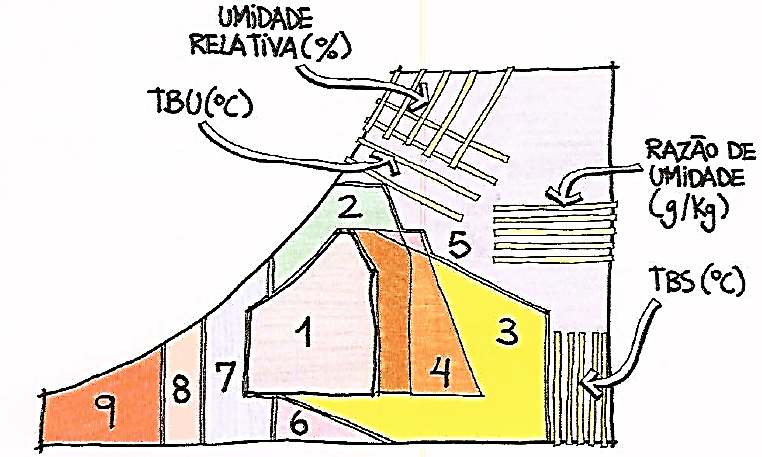 Figura 1: Carta bioclimáticaFonte: Givoni, 1992Padrão normalizado de confortoO padrão de conforto pode variar para cada tipo de atividade. De acordo com a norma NBR 16401, a tabela 01 mostra alguns dados de temperatura e umidade relativa ideais para o conforto:Tabela 01: Condições recomendadas para o verãoFonte: NBR 16401E a tabela 02 mostra os dados requeridos para o conforto no inverno, independente da aplicação.Tabela 02:  Condições recomendadas para o invernoFonte: NBR 16401Tão importante quanto definir as temperaturas e condições ideais de conforto no inverno e no verão, definidas pelas tabelas 01 e 02, é definir as condições climáticas externas, no inverno e no verão. Estas condições são fornecidas pela tabela 03.Tabela 03: Condições climáticas médias para o verão e inverno para algumas cidadesFonte: NBR 16401Carga TérmicaA carga térmica é a quantidade de calor sensível e latente, que deve ser retirada (resfriamento) ou colocada (aquecimento) no recinto a fim de proporcionar as condições de conforto desejada ou manter as condições ambientes adequadas para a conservação de um produto ou para realização de um processo de fabricação.O conhecimento da carga térmica é básico para:dimensionar a instalação;selecionar equipamentos;avaliar  o  funcionamento  de  equipamentos  existentes  ou  a  serem adquiridos;avaliar as alterações necessárias ao sistema que beneficia ambientes, cuja finalidade venha ser alterada.A carga térmica, normalmente, varia com o tempo, pois os fatores que nela influem: temperatura externa, insolação, número de pessoas, etc., variam ao longo do dia. Em outras palavras, o ganho de calor que é transmitido para o ambiente é devido aos seguintes fatores:radiação solar através  de superfícies transparentes tais como vidros das janelas;condução de calor através das paredes externas e telhados;condução de calor através das paredes internas, divisórias, tetos e pisos;calor gerado dentro do ambiente pelos ocupantes, luzes, equipamentos, desenvolvimento  de  processos  ou  qualquer  outra  fonte  geradora  de calor;calor proveniente da ventilação (ar exterior) e infiltração de ar exterior;calor gerado por outras fontes.Os tipos de ganho de calor são divididos em calor sensível e latente. A seleção correta do equipamento para umidificação ou desumidificação e resfriamento é feita levando- se em consideração os valores de calor sensível e latente.O ganho de calor sensível é o ganho de calor de um determinado ambiente devido à transmissão por radiação, condução ou convecção, ou devido ainda a estas formas simultaneamente.Quando a umidade é adicionada ao ambiente, como por exemplo, pelo vapor d'água liberado pelas pessoas, há uma quantidade de energia associada com esta umidade, que precisa ser considerada.Neste caso se a umidade precisa ser mantida constante no ambiente, então o vapor d'água que precisa ser condensado no equipamento é igual ao valor que é produzido no ambiente. A quantidade de energia necessária para fazer isto é essencialmente igual ao produto da taxa de condensação por hora e o calor latente de condensação. Este produto é chamado ganho de calor latente.A carga de calor sensível de resfriamento é definida como a quantidade de calor que precisa ser removida do ambiente para que a temperatura do recinto seja constante. O projeto do sistema de ar condicionado requer a determinação do ganho de calor sensível e latente do ambiente e o ganho de calor total, sensível mais latente e do ar exterior usado para ventilação (renovação de ar).A soma de todos os ganhos de calor sensível instantâneo, em um determinado momento não é necessariamente igual à carga de calor sensível de resfriamento do ambiente para aquele momento.A carga latente, a ser considerada, entretanto, é essencialmente a carga latente  instantânea  de  resfriamento.  Há  que  distinguir,  o  ganho  de  calor instantâneo e o ganho de calor da estrutura (fig. 02), ou seja, quando o sol começa a incidir sobre uma parede, não quer dizer que a quantidade de calor ganho pelo ar da sala aumenta imediatamente; para o efeito da insolação se tornar carga do calor do ar, é necessário que, primeiramente, a parede se aqueça. Isto leva um certo tempo, dependendo das dimensões e composição da parede. Já, por exemplo, o calor transmitido por uma pessoa dentro do recinto, para o ar é uma carga, praticamente instantânea. Levanta imediatamente a temperatura do ar e a sua umidade.Para a energia radiante se transformar em carga sensível do ar, tem antes que ser absorvida por uma superfície sólida, que depois cede ao ar por convecção.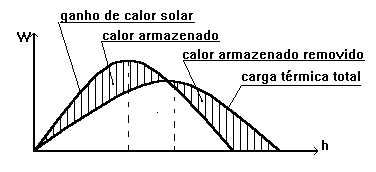 Figura 02: Inercia térmica de uma edificaçãoFonte: Lamberts, 1997.A determinação da vazão de ar de insuflamento será função do tipo de sistema a ser usado. O projeto do sistema quando prevê volume de ar variável (VAV) sua vazão de ar total corresponde à carga térmica máxima simultânea, embora esse valor seja inferior à soma das vazões de ar necessárias para cada ambiente nas horas de pico dos mesmos.A utilização do sistema de volume de ar constante determina que a vazão de ar total seja a soma das vazões de ar determinadas a partir das horas de pico de cada ambiente. Este sistema é de alto custo, embora seja largamente empregado no Brasil. Após a estimativa da hora e mês do pico solar de cada ambiente e zonas, deverá ser determinado o maior ganho de calor simultâneo de todo o sistema. A determinação da carga térmica de pico ou carga de pico será função do ganho de calor através das paredes externas, vidros e telhados.A maioria das edificações com uma ou mais faces expostas ao exterior apresentam a carga de pico entre 13 h e 18 h.As parcelas que compõem o cálculo da carga térmica são:-    cargas externas;-    cargas internas;-    carga de ventilação e infiltração.Cargas térmicas externasAs cargas de calor sensível devido às condições externas são: o  efeito  combinado  da  temperatura  do  ar  exterior  e  a  incidência  da radiação solar que causa um fluxo de calor através das paredes externas e coberturas; 	a temperatura dos espaços adjacentes ocasionando um fluxo de calor para o espaço condicionado ou dele retirando calor; e o ganho  de  calor  solar,  devido  à  radiação  direta  ou  indireta  (difusa), através dos vidros e portas.Para o cálculo da carga externa, as seguintes informações são necessárias:- orientação e dimensões dos ambientes da edificação;-	características dos materiais do piso, paredes, teto, forro falso e vidros das janelas e portas;- tamanho e utilização do espaço a ser condicionado;-	condições  externas  do  ambiente  e  condições  dos  ambientes adjacentes.Coeficiente global de transferência de calorOs materiais de construção amplamente utilizados na construção civil são listados na tabela 04, com os respectivos valores do coeficiente global de transferência de Calor:Tabela 04: Coeficientes globais de transferência de calor p/ materiais de construçãoFonte: Lamberts, 1997.O coeficiente global de transferência de calor é de extrema importância para o correto procedimento de cálculo do fluxo de calor que adentra uma estrutura. Como visto em transferência de calor:Logo, o produto UA se torna:Ou aindaDesta forma, deve-se tomar o cuidado de não utilizar diretamente os coeficientes globais de transferência de calor apenas da parede sólida: estes devem ser corrigidos de forma a incorporarem os coeficientes de convecção externos e internos. Estes coeficientes podem ser visualizados na tabela 05.Para a correção destes valores, utilizar a seguinte metodologia:Tabela 05: Coeficientes de convecção recomendados para paredes externas e internas.Fonte: Centre Scientifique et Technique du Batiment CSTB, 1958Lembrando que paredes interiores pertencem ao esqueleto da construção e paredes exteriores são aquelas que separam a edificação do ambiente externo.Carga térmica devido à insolaçãoA energia solar é concentrada na faixa visível da luz e na região infravermelha do espectro da radiação. Somente 1,373 kW/m2 da radiação, alcança a superfície da terra quando a direção dos raios solares é vertical, para um céu limpo (sem nuvens).Fora da atmosfera terrestre a radiação solar direta é composta de: 5% ultravioleta, 52% de luz visível e 43% de infravermelho. Na superfície da terra, sua composição aproximada é de 1% de ultravioleta, 39% de luz visível e 60% de infravermelho.A radiação celeste é um tipo de radiação difusa, cuja presença constitui o ganho de calor na terra; a ela é adicionada à radiação solar direta, que é maior quando a atmosfera está translúcida.O guia, ASHRAE  estabelece  equações  para  avaliar  o  total  de  radiação recebida do céu pela superfície da terra. A quantidade recebida depende das variações sazonais da constante de umidade, da distância sol/terra, da variação angular com as vizinhanças e das superfícies refletoras mais relevantes.Quanto à carga térmica de insolação, ela pode ocorrer em superfícies opacas e em superfícies translúcidas, como em vidros e janelas.No caso de uma parede opaca exposta à radiação solar e sujeita a uma determinada diferença de temperatura entre os ambientes que esta parede separa, a intensidade do fluxo térmico (q) que atravessa essa parede, por efeito da radiação solar incidente e da diferença de temperatura do ar é dada pela seguinte expressão:OndeU = coeficiente global de transferência de calor (W/m2K);te = Temperatura do ar externo (°C);ti = Temperatura do ar interno (°C);α = Coeficiente de absorção de radiação solar (adimensional);Ig = Intensidade de radiação solar incidente global (W/m2);he = Coeficiente de transferência de calor externo (W/m2K).A expressão anterior pode ser disposta da seguinte forma:sendo quese refere ao ganho de calor solar, sendo,o fator de ganho solar de material opaco enquanto que o termo U.Δt corresponde às trocas de calor por diferenças de temperatura, podendo representar ganho, quando a temperatura externa é maior que a interna, ou perda, quando ocorrer o inverso.A tab. 06 apresenta valores de absortividade para alguns materiais de construção:Tabela 06: Coeficientes de absortividade para cada tipo de material de construção.Fonte: Koenigsberger et al., 1995Caso a parede seja pintada, os valores de absortividade podem ser visualizados na tabela 07:Tabela 07: Coeficientes de absortividade para cada cor de parede.Fonte: Croiset, 1995No caso de uma parede transparente ou translúcida exposta à incidência da radiação solar e sujeita a uma determinada diferença de temperatura entre os ambientes que separa, a intensidade do fluxo térmico (q) que atravessa uma parede transparente ou translúcida, deve incorporar, em comparação com a parede opaca, a parcela que penetra por transparência, ou seja, a transmissividade do material vitreo. Assim sendo, tem-se:sendoo fator solar referente à radiação solar global transmitida pelo vidro.Para o vidro comum, tem-se:A tabela 08 abaixo apresenta valores de fator solar de diversos vidros. Tabela 08: Fator solar para vidros.Fonte: Catálogos de vidros produzidos no BrasilO fator solar é utilizado também para expressar a proteção solar conseguida através de elementos quebra-sol, persianas, cortinas, etc. Para estes elementos, o fator solar é obtido através da Tabela 09.Tabela 09: Fator solar para elementos de proteção solar de vidraçasFonte: Croiset, 1995O fator solar de materiais opacos ou de materiais translúcidos, multiplicados pela radiação solar Ig, podem ser calculados através de tabelas que retornam a intensidade da radiação para cada orientação das faces das paredes e/ou janelas, ou que retornam o produto já pronto, como uma temperatura sol-ar direta. Na tabela 10 são mostradas as radiações solares para Curitiba. Para outras regiões, ver tabelas anexas ao final da aula.Tabela 10: Radiação solar global (W/m2) - planos verticais e horizontais. Latitude 25°.Fonte: GonçalvesCargas térmicas devido à condução e à convecçãoQuando as paredes e/ou vidros, janelas e portas estão separando ambientes sem insolação, o procedimento é o mesmo do tópico anterior, porém, a radiação solar incidente, Ig se torna nula nestas condições.Cargas térmicas internasA  previsão da carga térmica a ser gerada no interior do edifício é fundamental no que respeita às decisões de projeto referentes ao partido arquitetônico a ser adotado, sendo sempre função das exigências funcionais e humanas, para os diferentes tipos de clima. Em se tratando da carga térmica interna ao edifício, as fontes podem ser classificadas como:a)  presença humana;b)  sistemas de iluminação artificial;c)  motores e equipamentos;d)  processos industriais.Presença humanaA quantidade de calor dissipada pelo organismo humano para o ambiente depende essencialmente de sua atividade. A tabela 11 fornece os dados relativos ao calor dissipado pelo organismo humano, para o ambiente, segundo a atividade desenvolvida pelo indivíduo. Para calcular o ganho de calor, considera-se apenas o calor sensível.Tabela 11: Calor metabólico cedido ao ambiente, em W.Fonte: GonçalvesEstes valores refletem o calor liberado por um homem adulto. Uma mulher adulta libera 85% deste valor, e uma criança, independente do sexo, libera 75% do valor para um adulto do sexo masculino, conforme norma NBR 6401.Sistemas de iluminação artificialA conversão de energia elétrica em luz gera calor sensível. Esse calor é dissipado, por radiação, para as superfícies circundantes, por condução, através dos materiais adjacentes, e por convecção para o ar.Lâmpadas incandescentes convertem apenas 10% de sua potência elétrica em luz, sendo que dos 90% restantes 80% se dissipa na forma de radiação, e os outros 10% em convecção.Lâmpadas fluorescentes convertem 25% de sua potência elétrica em luz, sendo 25% dissipado por radiação e 50% dissipado por convecção. O reator da lâmpada fluorescente fornece mais 25% da potência nominal da lâmpada sob a forma de calor para o ambiente.Mas, como a luz também se transforma em calor depois de absorvida pelos materiais, no caso de iluminação com lâmpadas incandescentes, adota-se como carga térmica a potência instalada, nominal. Para as lâmpadas fluorescentes, deve ser considerado 125% da potência nominal, devido ao calor gerado pelos reatores.A tabela 12, extraída na norma NBR 16401, mostra a Energia dissipada pelas luminárias para diversas aplicações.Tabela 12: Calor dissipado pelo sistema de iluminação, por aplicação, em W/m2.Fonte: NBR 16401. Obs: Valores para fluorescentes já incluem reatores.Motores e EquipamentosO calor dissipado por motores para o ambiente é função de sua potência e de suas características. Em geral, os motores de potência mais baixa têm menor rendimento.Os motores que operam dentro do espaço climatizado promovem a seguinte carga térmica:Mas quando operam dentro do recinto e jogam calor para forma, como elevadores, etc, tem-se:ondeQm = Calor emitido pelos motores, em W;P = Potência dos motores, em W;η = Rendimento aproximado do motor (Tab. 13).Tabela 13: Rendimento de motores elétricos.No que se refere aos equipamentos, adota-se como calor cedido ao ambiente cerca de 60% da potência nominal dos aparelhos elétricos, a não ser os aparelhos cuja função seja aquecer, como no caso de secador de cabelos, cafeteiras, etc.A tabela 14 fornece dados relativos à potência elétrica de alguns eletrodomésticos, que podem ser utilizados na falta de dados fornecidos pelos fabricantes dos aparelhos.Tabela 14: Potência dissipada por alguns aparelhos.Fonte: NBR 6401.Ventilação natural e renovação de arA ventilação proporciona a renovação do ar do ambiente, sendo de grande importância para a higiene em geral e para o conforto térmico de verão em regiões de clima temperado e em regiões de clima quente e úmido.A renovação de ar dos ambientes proporciona a dissipação de calor e a desconcentração de vapores, fumaça, poeiras e de poluentes. A ventilação pode ser também feita por meios mecânicos, de forma a realizar trocas de ar do ambiente para promover critérios de saúde e segurança aos ocupantes, de acordo com a atividade.A tabela 15 mostra valores típicos de infiltração de ar para janelas e portas, para as mais diversas aplicações. Estes valores são utilizados somente quando a pressão no interior não é positiva, ou seja, quando não há insuflamente de ar externo junto com o ar condicionado (por exemplo, aparelho de janela).Tabela 15: Infiltração de ar por tipo de aberturaFonte: NBR 16401.Porém, apesar da infiltração, existem edificações cuja finalidade do ambiente deva proporcionar uma renovação maior de ar externo maior. Para estas aplicações, é utilizada a norma 16401, que estabelece condições de vazão de ar por pessoa que ocupa o recinto e por metro quadrado de instalação. A vazão efetiva total deve ser composta por uma soma destes dois fatores.Tabela 16: Infiltração de ar por tipo de aberturaFonte: NBR 16401.A vazão necessária de renovação é dada por:E o calor sensível advindo da renovação de ar para o interior do ambiente, é dada por:Onde = Massa específica do ar: 1,2 kg/m3; = Calor específico do ar: 1009 J/kgK;Tabelas AdicionaisTabela 17: Resistência térmica de espaços de ar confinado entre duas lâminasSendoOnde = Emissividade relativa = Emissividade da lâmina 1 = Emissividade da lâmina 2Fonte: GonçalvesTabela 18: Radiação solar global (W/m2) - planos verticais e horizontais. Latitude 0°.Fonte: GonçalvesTabela 19: Radiação solar global (W/m2) planos verticais e horizontais - latitude 4° sulFonte: GonçalvesTabela 20: Radiação solar global (W/m2) planos verticais e horizontais - latitude 8° sulFonte: GonçalvesTabela 21: Radiação solar global (W/m2) planos verticais/horizontais - latitude 13° sulFonte: Gonçalves	Tabela 22: Radiação solar global (W/m2) planos verticais/horizontais - latitude 17° sulFonte: GonçalvesTabela 23: Radiação solar global (W/m2) planos verticais/horizontais - latitude 20° sulFonte: Gonçalves	Tabela 24: Radiação solar (W/m2) planos verticais/horizontais - latitude 23°30’ sulFonte: GonçalvesTabela 25: Radiação solar (W/m2) planos verticais/horizontais - latitude 30° sulFonte: GonçalvesFinalidadeLocalRecomendávelRecomendávelMáximaMáximaFinalidadeLocalTBS (°C)UR (%)TBS (°C)UR (%)ConfortoResidênciasHotéisEscritóriosEscolas23 a 2540 a 6026,565Lojas de curto tempo de ocupaçãoBancosBarbeariasCabelereirosLojasMagazinesSupermercados24 a 2640 a 6027,065Ambientes com grandes cargas de calor latente e/ou sensívelTeatrosAuditóriosTemplosCinemasBaresLanchonetesRestaurantesBibliotecasEstúdios de TV24 a 2640 a 652765Locais de reunião com movimentoBoatesSalões de Baile24 a 2640 a 652765Ambientes de arte(Para o ano inteiro)Depósitos de livros, manuscritos e obras raras21 a 2340 a 50--AcessoHalls de elevadores--2870TBS (°C)UR (%)20 a 2235 a 65Cidades (UF)Condições médias para o verãoCondições médias para o verãoCondições médias para o invernoCondições médias para o invernoCidades (UF)TBS (°C)TBU (°C)TBS (°C)UR (%)Macapá (AP)34,028,521,080,0Manaus (AM)35,029,022,080,0Santarém (PA)35,028,5--Belém (PA)33,027,020,080,0João Pessoa (PB)32,026,020,077,0São Luiz (MA)33,028,020,080,0Parnaiba (PI)34,028,0--Teresina (PI)38,028,020,075,0Fortaleza (CE)32,026,021,080,0Natal (RN)32,027,019,080,0Recife (PE)32,026,020,078,0Petrolina (PE)36,025,5--Maceió (AL)33,027,020,078,0Salvador (BA)32,026,020,080,0Aracaju (SE)32,026,020,078,0Vitória (ES)33,028,018,078,0Belo Horizonte (MG)32,024,010,075,0Uberlândia (MG)33,023,5--Rio de Janeiro (RJ)35,026,516,078,0São Paulo (SP)31,024,010,070,0Santos (SP)33,027,0--Campinas (SP)33,024,0--Pirassununga (SP)33,024,0--Brasília (DF)32,023,513,065,0Goiânia (GO)33,026,010,065,0Cuiabá (MT)36,027,015,075,0Campo Grande (MS)34,025,0--Ponta Porã (MS)32,026,0--Curitiba (PR)30,023,55,080,0Londrina (PR)31,023,5--Foz do Iguaçu (PR)34,027,0--Florianópolis (SC)32,026,010,080,0Joinville (SC)32,026,010,080,0Blumenau (SC)32,026,010,080,0Porto Alegre (RS)34,026,08,080,0Santa Maria (RS)35,025,58,080,0Rio Grande (RS)30,024,57,090,0Pelotas (RS)32,025,55,080,0Caxias do Sul (RS)29,022,00,090,0Uruguaiana (RS)34,025,57,080,0ElementoTipoU (W/m2K)ParedesTijolo de 6 furos com espessura de 12,5 cm2,39ParedesTijolo de 6 furos com espessura de 17 cm (deitado)2,08ParedesTijolo de 8 furos rebocado de 12,5 cm2,49ParedesTijolo de 4 furos rebocado de 12,5 cm2,59ParedesTijolo maciço aparente de 9 cm4,04ParedesTijolo maciço rebocado de 12 cm3,57ParedesTijolo maciço rebocado de 26 cm2,45JanelasVidro comum de 3 mm5,79CoberturaLaje de concreto de 10 cm + fibrocimento (verão não ventilado)2,04CoberturaLaje de concreto de 10 cm + fibrocimento (verão bem ventilado)2,04CoberturaLaje de concreto de 10 cm + fibrocimento (inverno não ventilado)2,86CoberturaLaje de concreto de 10 cm + fibrocimento (inverno bem ventilado)3,89CoberturaLaje de concreto de 10 cm + cerâmica (verão não ventilado)2,04CoberturaLaje de concreto de 10 cm + cerâmica (verão bem ventilado)2,04CoberturaLaje de concreto de 10 cm + cerâmica (inverno não ventilado)2,87CoberturaLaje de concreto de 10 cm + cerâmica (inverno bem ventilado)3,89CoberturaForro de pinus de 1 cm + fibrocimento (verão não ventilado)2,0CoberturaForro de pinus de 1 cm + fibrocimento (verão bem ventilado)2,0CoberturaForro de pinus de 1 cm + fibrocimento (inverno não ventilado)2,79CoberturaForro de pinus de 1 cm + fibrocimento (inverno bem ventilado)3,75CoberturaForro de pinus de 1 cm + cerâmica (verão não ventilado)2,01CoberturaForro de pinus de 1 cm + cerâmica (verão bem ventilado)2,01CoberturaForro de pinus de 1 cm + cerâmica (inverno não ventilado)2,79CoberturaForro de pinus de 1 cm + cerâmica (inverno bem ventilado)3,75CoberturaForro pinus 1 cm + fibrocimento + alumínio (verão não ventilado)1,11CoberturaForro pinus 1 cm + fibrocimento + alumínio (verão bem ventilado)1,11CoberturaForro pinus 1 cm + fibrocimento + alumínio (inverno não ventilado)2,04CoberturaForro pinus 1 cm + fibrocimento + alumínio (inverno bem ventilado)3,75Sentido do fluxoParedes exterioresParedes exterioresParedes interioresParedes interioresParedes exteriores sujeitas a ventoParedes exteriores sujeitas a ventoParedes exteriores sujeitas a ventoSentido do fluxohihehiheTipo de ventoVelocidadeheSentido do fluxo(W/m2K)(W/m2K)(W/m2K)(W/m2K)Tipo de vento(m/s)(W/m2K)Horizontal82088Fraco113Vert. ascendente11201010Médio321Vert. descendente62066Forte935SuperfícieAbsorção para radiação solar (α)Preto fosco0,85 a 0,95Tijolo ou pedra ou telha de cor vermelha0,65 a 0,80Tijolo ou pedra de cor amarela e couro0,50 a 0,70Tijolo ou pedra ou telha de cor amarela0,30 a 0,50Vidro da JanelaTransparenteAlumínio, ouro, bronze (brilhantes)0,30 a 0,50Latão, alumínio fosco, aço galvanizado0,40 a 0,65Latão e cobre polidos0,30 a 0,50Alumínio e cromo polidos0,10 a 0,40CorAbsorção para radiação solar (α)Branca0,20 a 0,30Amarela, laranja, vermelha clara0,30 a 0,50Vermelha escura, verde clara, azul clara0,50 a 0,70Marrom clara, verde escura, azul escura0,50 a 0,90Marrom escura, preta0,90 a 1,00Tipo de vidroFator solarVidro comum transparente de uma lâmina0,86Vidro cinza sombra de uma lâmina0,66Vidro atérmico verde claro de uma lâmina0,60Vidro atérmico verde escuro de uma lâmina0,49Vidro cinza sombra usado com vidro comum transparente0,45Vidro atérmico verde claro usado com vidro comum transparente0,39Vidro atérmico verde escuro usado com vidro comum transparente0,22Tipo de proteçãoCor do elementoCor do elementoCor do elementoCor do elementoTipo de proteçãoClaraMédiaEscuraPretaPersiana externa de madeira de 1cm, vertical0,050,080,100,13Persiana externa de madeira de 2cm, vertical0,040,070,090,11Persiana externa metálica, vertical0,070,100,130,16Persiana externa de madeira, projetada à italiana0,090,090,100,11Persiana externa metálica, projetada à italiana0,100,110,120,14Veneziana entre vidros, de lâminas a 45°0,240,310,380,44Cortina opaca entre vidros0,210,280,360,43Cortina pouco transparente entre vidros0,240,320,40-Persiana interna de lâminas finas, vertical0,390,500,600,70Persiana interna de lâminas finas, a 45°0,510,620,700,76Cortina interna opaca0,340,450,570,66Cortina interna pouco transparente0,360,470,59-Cortina interna muito transparente0,390,500,51-06h07h08h09h10h11h12h13h14h15h16h17h18hS123197186137846863688413718619712322 de dezembroSE2805406115393972226368635850382022 de dezembroL2855887076595153046368635850382022 de dezembroNE1343144194273672498868635850382022 de dezembroN2038505863879887635850382022 de dezembroNO2038505863688824936742741931413422 de dezembroO2038505863686330451565970758828522 de dezembroSO2038505863686322239753961154028022 de dezembroH872895798139861110113711109868135792898722 de dezembroS02845536063656360534528022 de março 22 de setembroSE1628337630014663656360534528022 de março 22 de setembroL23437665659528314656360534528022 de março 22 de setembroNE1635159166963652436216960534528022 de março 22 de setembroN07619831440646448546440631419876022 de março 22 de setembroNO0284553601693625246366695913511622 de março 22 de setembroO02845536063653145286596654372322 de março 22 de setembroSO0284553606365631463003762831622 de março 22 de setembroH01534046598569731016973856659404153022 de março 22 de setembroS053045505353535045305021 de junhoSE02210649505353535045305021 de junhoL05438949241026353535045305021 de junhoNE05846167369964451836019045305021 de junhoN02828148760868871168860848728128021 de junhoNO05304519036051864469967346158021 de junhoO05304550535326341049238954021 de junhoSO05304550535353504910622021 de junhoH01216835746352653852646335716812021 de junhoAtividadeCalor metabólico (W)Calor sensível (W)Calor Latente (W)Durante o sono (basal)804040Sentado, em repouso1156352De pé, em repouso1206357Sentado, trabalhos manuais1306565Escritório, atividade moderada1406575De pé, trabalho leve1456580Datilografando rápido1606595Lavando pratos17565110Confeccionando calçados/roupas19065125Andando22075145Trabalho leva, em bancada25580175Garçom29095195Descendo escada420140280Serrando madeira520175345Nadando580--Subindo escada1280--Esforço máximo870 a 1400--LocalTipo de iluminaçãoNível iluminação (LUX)Potência dissipada (W/m2)EscritóriosFluorescente100040LojasFluorescente100050ResidênciasIncandescente30030SupermercadosFluorescente100035Barbearias e Salões belezaFluorescente50020Cinemas e teatrosIncandescente6015Museus e bibliotecasFluor./Incand.500 / 50045 / 70RestaurantesFluor./Incand.150 / 15015 / 25BancosFluorescente100035Auditórios: TribunaIncandescente100050Auditórios: PlatéiaIncandescente50030Auditórios: Sala de esperaIncandescente15020Hotéis: BanheirosIncandescente15025Hotéis: CorredoresIncandescente10015Hotéis: Sala de leituraFluor./Incand.500 / 50045 / 70Hotéis: QuartosIncandescente50035Hotéis: Salas de reuniõesIncandescente15020Hotéis: Portaria/recepçãoIncandescente25035Potência do motor (W)η< 3680,60368 a 22080,682209 a 147200,85AparelhosPotência (W)AparelhosPotência (W)Aquecedor elétrico (residencial)1500Geladeiras comerciais1000Aquecedor elétrico (comercial)3000 a 6000Geladeiras domésticas300Aspirador de pó250 a 800Rádio150Barbeador15Televisão400Cafeteira1500 a 2000Secador de cabelos1200Exaustor500Secador de roupas5000Ferro elétrico a vapor1200Torradeira1200Fogão elétrico4000 a 6000Ventilador de mesa150Chuveiro elétrico1500 a 7700Ventilador de teto200Tipo de aberturaVazão de ar (m3/h)Vazão de ar (m3/h)Frestas: Janelas comuns3,03,0Frestas: Janelas basculantes3,03,0Frestas: Janelas guilhotina madeira bem ajustada6,56,5Frestas: Janelas guilhotina madeira mal ajustada2,02,0Frestas: Janelas guilhotina metalica sem vedação4,54,5Frestas: Janelas guilhotina metalica com vedação1,81,8Frestas: Portas mal ajustadas13,013,0Frestas: Portas bem ajustadas6,56,5Porta giratória 1,8mPorta vai e vem 0,9 mPortas de Bancos11,014,0Portas de Barbearias7,09,0Portas de Drogarias e Farmácias10,012,0Portas de Escritórios9,09,0Portas de Lojas em geral12,014,0Portas de Restaurantes3,04,0Portas de Lanchonetes7,09,0Portas abertas até 90cm1350,01350,0Portas abertas de 90cm a 1,80 m2000,02000,0LocalPessoas/100m2Fp (l/s.pessoas)Fa (l/s.m2)Supermercado de alto padrão84,80,4Supermercado de médio padrão104,80,4Supermercado popular124,80,4Centros comerciais404,80,4Lojas154,80,8Salão de beleza2512,50,8Pet shops104,81,1Lavanderias204,80,4Hall de edifícios, recepção103,10,4Escritórios de diretoria63,10,4Escritórios de baixa densidade113,10,4Escritórios de média densidade143,10,4Escritórios de alta densidade203,10,4Sala de reunião503,10,4CPD43,10,4Call center604,80,8Bancos, área pública414,80,4Caixa forte53,10,4Saguão de aeroporto155,30,4Sala de embarque de aeroportos1005,30,4Biblioteca103,50,8Museu e galeria de arte405,30,4Local de culto1203,50,4Plenário de legislativo503,50,4Lobby de teatro, cinema e auditório1503,50,4Platéia de teatro, cinema e auditório1503,50,4Palco de teatro, cinema e auditório706,30,4Sala de audiências de tribunal703,50,4Boliche406,30,8Ginásio, área do público1504,80,4Ginásio coberto--0,4Piscina coberta--3,0Academia aeróbica4012,50,4Academia aparelhos106,30,8Sala de aula356,30,8Laboratório de informática256,30,8Laboratório de ciências256,31,1Apartamento de hóspedes-6,9-Banheiro privativo de hotéis-2,5-Sala de estar e lobby de hotéis304,80,4Sala de convenções1203,10,4Dormitório coletivo203,10,4Salão de refeições de restaurante704,81,1Salão de coquetéis de bares1004,81,1Cafeteria, lanchonete e refeitórios1004,81,1Salão de jogos1204,81,1Discoteca e danceterias10012,50,4Jogos eletrônicos204,81,1Posição do espaço de arSentido do fluxo de calorEspessura do espaço de ar (cm)Temperatura faces (°C)Temperatura faces (°C)Rar (m2K/W), para εr =Rar (m2K/W), para εr =Rar (m2K/W), para εr =Rar (m2K/W), para εr =Rar (m2K/W), para εr =Posição do espaço de arSentido do fluxo de calorEspessura do espaço de ar (cm)MédiaDiferença0,820,470,200,11VerticalHorizontal2 a 10325,50,150,220,380,51VerticalHorizontal2 a 10105,50,180,260,410,54HorizontalVertical ascendente2 a 10105,50,160,210,320,39HorizontalVertical descendente232110,150,210,360,46HorizontalVertical descendente432110,160,260,480,66HorizontalVertical descendente1032110,170,280,580,8606h07h08h09h10h11h12h13h14h15h16h17h18hS9200338401436447458447436401338200922 de dezembroSE2141766069663049434317660534528022 de dezembroL20406621614490288656360534528022 de dezembroNE81732452039863656360534528022 de dezembroN02845536063656360534528022 de dezembroNO02845536063656398203245173822 de dezembroO02845536063652884906146214062022 de dezembroSO0284553601763434946306966604172122 de dezembroH01554246698699921033992869669424155022 de dezembroS03048556368636863554830022 de março22 de setembroSE16352516476406247636863554830022 de março22 de setembroL22486711651547322636863554830022 de março22 de setembroNE16352516476406247636863554830022 de março22 de setembroN03048556368636863554830022 de março22 de setembroNO03048556368632474064765163521622 de março22 de setembroO03048556368633225476517114862222 de março22 de setembroSO03048556368632474064765163521622 de março22 de setembroH0182478706964108211381082964706478182022 de março22 de setembroS02845536063656360534528021 de junhoSE81732452039863656360534528021 de junhoL20406621614490288656360534528021 de junhoNE2141766069663049434317660534528021 de junhoN9200338401436447458447436401338200921 de junhoNO0284553601763434946306966604172121 de junhoO02845536063652884906146214062021 de junhoSO02845536063656398203245173821 de junhoH01554246698699921033992869669424155021 de junho06h07h08h09h10h11h12h13h14h15h16h17h18hS262223213653864024004023863653212222622 de dezembroSE5748066469159847630312960554833522 de dezembroL57476647626495311686560554833522 de dezembroNE2520727823913765686560554833522 de dezembroN53348556065686560554833522 de dezembroNO5334855606568651372392782072522 de dezembroO53348556065683114956266474765722 de dezembroSO5334855601293034765986916644805722 de dezembroH132034627049021018107210189027044622031322 de dezembroS03048556368656863554830022 de março22 de setembroSE16344498473365205656863554830022 de março22 de setembroL22481710690548328656863554830022 de março22 de setembroNE163555355344472981236863554830022 de março22 de setembroN0387399121134130134121997338022 de março22 de setembroNO030485563681232984475345353551622 de março22 de setembroO03048556368653285486907104812222 de março22 de setembroSO03048556368652053654734983441622 de março22 de setembroH0180477747960110011391100960747477180022 de março22 de setembroS-2845535863636358534528-21 de junhoSE-1662301786363636358534528-21 de junhoL-380608605713288636358534528-21 de junhoNE-40465770865153338021458534528-21 de junhoN-196347428474502511502474428347196-21 de junhoNO-28455358214380533651708657404-21 de junhoO-284553586363288713605608380-21 de junhoSO-2845535863636363178230166-21 de junhoH-200406642834957991957834642406200-21 de junho06h07h08h09h10h11h12h13h14h15h16h17h18hS592203013313363323273323363313012205922 de dezembroSE12449266166557142025189635848331022 de dezembroL1214956636455093026868635848331022 de dezembroNE53228304279185686868635848331022 de dezembroN1033485863686868635848331022 de dezembroNO10334858636868681852793042285322 de dezembroO1033485863686830250964566349512122 de dezembroSO10334858638925142057166566149212422 de dezembroH302144847309301062110310629307304842143022 de dezembroS03048556368656863554830022 de março22 de setembroSE16342473439322154656863554830022 de março22 de setembroL22490705689547326656863554830022 de março22 de setembroNE163685525674883471646863554830022 de março22 de setembroN04910414618120420520448814610449022 de março22 de setembroNO030485563681643474885675523681622 de março22 de setembroO03048556368653265476897054902222 de março22 de setembroSO03048556368651543224394733421622 de março22 de setembroH0185466739954109111291091954739466185022 de março22 de setembroS-2343505860636058504323-21 de junhoSE-1302011435860636058504323-21 de junhoL-316573586477285636058504323-21 de junhoNE-32963471468256842125089504323-21 de junhoN-163349454521553569553521454349163-21 de junhoNO-23435089250421568682714634329-21 de junhoO-234350586063285477586573316-21 de junhoSO-2343505860636058143201130-21 de junhoH-105351587773904946904773587351105-21 de junho06h07h08h09h10h11h12h13h14h15h16h17h18hS982392782782632552522552632782782399822 de dezembroSE21460765962851636619868635850381322 de dezembroL2135796836455043036868635850381322 de dezembroNE94279336318234996868635850381322 de dezembroN1338505863686868635850381322 de dezembroNO13385058636868992343183362799422 de dezembroO1338505863686830350464568357921322 de dezembroSO13385058636819836651662865960721422 de dezembroH532935347759611087112610879617755342935322 de dezembroS03048556368686863554830022 de março22 de setembroSE1631945240227199686863554830022 de março22 de setembroL22467701688546328686863554830022 de março22 de setembroNE163595686035384042286863554830022 de março22 de setembroN05813019725228329428325219713058022 de março22 de setembroNO030485563682284045386035683591622 de março22 de setembroO03048556368683285466887014672222 de março22 de setembroSO0304855636868992714024523191622 de março22 de setembroH0172460719936107011131070936719460172022 de março22 de setembroS-2040505558605855504020-21 de junhoSE-1061741185558605855504020-21 de junhoL-264544564459261605855504020-21 de junhoNE-279520716700586455298128504020-21 de junhoN-142355468563601618601563468355142-21 de junhoNO-204050128298455586700716520279-21 de junhoO-204050555860261459564544264-21 de junhoSO-2040505558605855118174106-21 de junhoH-8332054072285388085372254032083-21 de junho06h07h08h09h10h11h12h13h14h15h16h17h18hS992262422352081911791912082352422269922 de dezembroSE21354963660548132514668635843381922 de dezembroL2135746826555093096568635843381922 de dezembroNE992813503552761526568635843381922 de dezembroN1838435863686568635843381922 de dezembroNO183843586368651522763553502819922 de dezembroO1838435863686530950965568257421322 de dezembroSO18384358636814632548160563654921322 de dezembroH612835257869781100113311009787865252836122 de dezembroS03045536065686560534530022 de março22 de setembroSE1630842636722565686560534530022 de março22 de setembroL23457692680536224686560534530022 de março22 de setembroNE163565796275684442758060534530022 de março22 de setembroN06415323730334436034430323715364022 de março22 de setembroNO030455360802754445686275793531622 de março22 de setembroO03045536065682245366806924572322 de março22 de setembroSO0304553606568652253674263081622 de março22 de setembroH0167449700912103910911039912700449167022 de março22 de setembroS-1838485358585853483818-21 de junhoSE-84154895358585853483818-21 de junhoL-220506547449274585853483818-21 de junhoNE-235584712707622484317147483818-21 de junhoN-122342489581640660640581489342122-21 de junhoNO-183848147317484622707712584235-21 de junhoO-183848535858274449547506220-21 de junhoSO-18384853585858538915484-21 de junhoH-6627549867278882078867249827566-21 de junho06h07h08h09h10h11h12h13h14h15h16h17h18hS10821323419415813812413815819423421310822 de dezembroSE23954767357844628810768635850382022 de dezembroL2415837466575113096568635850382022 de dezembroNE1142994124073442256568635850382022 de dezembroN2038505863686568635850382022 de dezembroNO2038505863686522534440741229911422 de dezembroO2038505863686530951165774658324122 de dezembroSO20385058636810728844657867354723922 de dezembroH732895678019851105114011059858015672897322 de dezembroS02845536065686560534528022 de março22 de setembroSE2195376685734432851106560534528022 de março22 de setembroL221573741652508306686560534528022 de março22 de setembroNE94289407402341222686560534528022 de março22 de setembroN882032291891551351271351551892292038822 de março22 de setembroNO02845536065682223414024072899422 de março22 de setembroO028455360656830650865274157322122 de março22 de setembroSO0284553606511028544357366853721922 de março22 de setembroH0157439686897102510711025897686439157022 de março22 de setembroS-1335455055585550453513-21 de junhoSE-65127755055585550453513-21 de junhoL-163425524439267585550453513-21 de junhoNE-174495693711633501334161453513-21 de junhoN-9029548559666168566159648529590-21 de junhoNO-133545161334501633711693495174-21 de junhoO-133545505558267439524425163-21 de junhoSO-13354550555855507512765-21 de junhoH-4320143061473777673761443020143-21 de junho06h07h08h09h10h11h12h13h14h15h16h17h18hS11420819515110674637410615119520811422 de dezembroSE2555606155494102446368635850402022 de dezembroL2766087046595113116368635850402022 de dezembroNE1213234104173492356568635850402022 de dezembroN2040505863686668635850402022 de dezembroNO2040505863686523534941741032312122 de dezembroO2040505863686331151165970460827622 de dezembroSO2040505863686324441054961556025522 de dezembroH813175758119901108113811089908115753178122 de dezembroS02845536063636360534528022 de março22 de setembroSE1628838631316363636360534528022 de março22 de setembroL23441673667531316636360534528022 de março22 de setembroNE1635159166162451334115560534528022 de março22 de setembroN07319029038644645344638629019073022 de março22 de setembroNO0284553601553415136246615913511622 de março22 de setembroO02845536063633165316676734412322 de março22 de setembroSO0284553606363631633133862881622 de março22 de setembroH01554186677519831029983751667418155022 de março22 de setembroS-83045505355535045308-21 de junhoSE-3611256505355535045308-21 de junhoL-9039550142426155535045308-21 de junhoNE-9647867970864351534918045308-21 de junhoN-5128948560767970567960748528951-21 de junhoNO-8304518034951564370867947896-21 de junhoO-8304550535526142450139590-21 de junhoSO-8304550535553505611236-21 de junhoH-2118239557367571667557339518221-21 de junho06h07h08h09h10h11h12h13h14h15h16h17h18hS1421881437863686568637814318814222 de dezembroSE3305635865023451166568635850432522 de dezembroL3406337156675173096568635850432522 de dezembroNE16535745647542231114668635850432522 de dezembroN254350581171701791701175850432522 de dezembroNO25435058636814631142247545635716522 de dezembroO2543505863686530951766771563334022 de dezembroSO2543505863686511634550258656333022 de dezembroH11434558880498510991134109998580458834511422 de dezembroS02845505863636358504528022 de março22 de setembroSE1627035126110163636358504528022 de março22 de setembroL23421651649518309636358504528022 de março22 de setembroNE1634359668666656540621658504528022 de março22 de setembroN08021934745852654852645834721980022 de março22 de setembroNO0284550582164065656666865963431622 de março22 de setembroO02845505863633095186496514212322 de março22 de setembroSO0284550586363631012613512701622 de março22 de setembroH0144388617808928964928808617388144022 de março22 de setembroS-32338455050504538233-21 de junhoSE-147238455050504538233-21 de junhoL-3527842938724450504538233-21 de junhoNE-3733360268264152436419848233-21 de junhoN-2020744560469172069160444520720-21 de junhoNO-3234819836452464168260233337-21 de junhoO-3233845505024438742927835-21 de junhoSO-323384550505045387214-21 de junhoH-61012804465585945584462801016-21 de junho